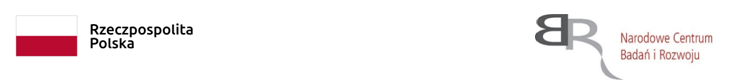 Załącznik nr 2 do zapytania ofertowegoOFERTAOdpowiadając na zapytanie ofertowe Norwa Plants Sp. z o.o. z dn. 14.08.2020r. przedkładamy poniżej ofertę na dostawę pojemników zgodnie z ww. zapytaniem.Oferent:Cena oferty: 1. Oświadczam, że zapoznałem/am się z opisami zawartymi w zapytaniu ofertowym2. Oferuję wykonanie  przedmiotu zamówienia za wyżej wskazaną cenę3. Do oferty załączam specyfikację techniczną oferowanych produktów.4. Oświadczam, że spełniam / nie spełniam  warunki udziału w postępowaniu , o których mowa w zapytaniu ofertowym, dotyczące sytuacji ekonomicznej i  finansowej.5. Oświadczam,  że nie jestem / jestem powiązany z Zamawiającym osobowo lub kapitałowo.Przez powiązania osobowe lub kapitałowe rozumie się wzajemne powiązania między Zamawiającym lub osobami upoważnionymi do zaciągania zobowiązań w imieniu Zamawiającego lub osobami wykonującymi w imieniu Zamawiającego czynności związane z przygotowaniem i przeprowadzeniem procedury wyboru Wykonawcy a Wykonawcą, polegające w szczególności na:- uczestniczeniu w spółce jako wspólnik spółki cywilnej lub spółki osobowej;- posiadaniu co najmniej 10% udziałów lub akcji;- pełnieniu funkcji członka organu nadzorczego lub zarządzającego, prokurenta, pełnomocnika;- pozostawaniu w związku małżeńskim, w stosunku pokrewieństwa lub powinowactwa w linii   prostej, pokrewieństwa lub powinowactwa w linii bocznej do drugiego stopnia lub w stosunku przysposobienia, opieki lub kurateli					  ............................................................................../pieczątka, podpis Oferenta/Nazwa wykonawcy / 
(Imię i nazwisko)Adres siedzibytel.e-mailOsoba uprawniona do kontaktów: imię i nazwiskoLp.WyszczególnienieCena nettoPodatek VATCena bruttoBLOK 1 – pojemniki plastikoweBLOK 1 – pojemniki plastikoweBLOK 1 – pojemniki plastikoweBLOK 1 – pojemniki plastikoweBLOK 1 – pojemniki plastikowe1.Pojemniki plastikowe …………../specyfikacja/Słownie cena netto (Blok 1): ………………………………………………………………………………………………Słownie cena netto (Blok 1): ………………………………………………………………………………………………Słownie cena netto (Blok 1): ………………………………………………………………………………………………Słownie cena netto (Blok 1): ………………………………………………………………………………………………Słownie cena netto (Blok 1): ………………………………………………………………………………………………BLOK 2 – pojemniki szklaneBLOK 2 – pojemniki szklaneBLOK 2 – pojemniki szklaneBLOK 2 – pojemniki szklaneBLOK 2 – pojemniki szklane1.Pojemniki szklane …………../specyfikacja/Słownie cena netto (Blok 2): ………………………………………………………………………………………………Słownie cena netto (Blok 2): ………………………………………………………………………………………………Słownie cena netto (Blok 2): ………………………………………………………………………………………………Słownie cena netto (Blok 2): ………………………………………………………………………………………………Słownie cena netto (Blok 2): ………………………………………………………………………………………………